Publicado en Sigüenza el 10/12/2018 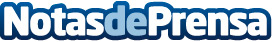 Un brillante concierto de piano, y de viola con piano, cierra el año musical de Bell´Arte EuropaEn el habitual Concierto de Navidad que ayer cumplió trece ediciones, Arturo Grossi y Bernadetta Raatz al piano; e Ignacio Marino a la viola, interpretaron obras de Bach-Liszt, Busoni, Debussy, Schubert y Brahms ante 200 espectadores. El concierto lo prologó la concejala de Cultura del Ayuntamiento de Sigüenza, Sonsoles ArconesDatos de contacto:Ayuntamiento de SigüenzaNota de prensa publicada en: https://www.notasdeprensa.es/un-brillante-concierto-de-piano-y-de-viola-con Categorias: Música Castilla La Mancha Patrimonio http://www.notasdeprensa.es